 Reconnaître les multiples de 3, de 9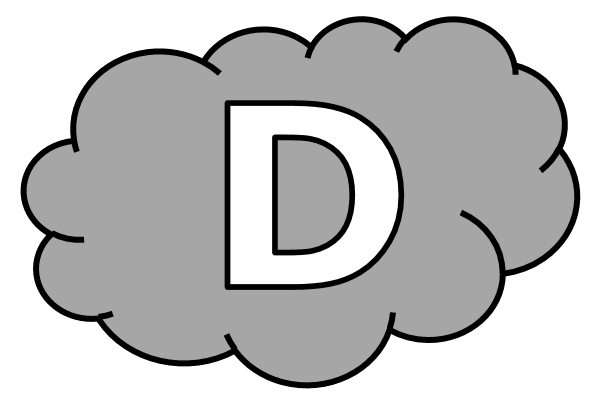 Entraînement n° 1 	 ............. bonnes réponsesReconnaître les multiples de 3, de 9Entraînement n° 2 	 ............. bonnes réponsesReconnaître les multiples de 3, de 9Entraînement n° 3 	 ............. bonnes réponsesReconnaître les multiples de 3, de 9Défi 	 ............. bonnes réponses12  ...................		26  ...................		117  ...................	201  ...................	154  ...................	6  ...................55  ...................		300  ...................	213  ...................45  ...................		99  ...................		16  ...................504  ...................	1  ...................		206  ...................144  ...................	50  ...................		81  ...................Ayyoub a amené à l’école 26 caramels.Peut-il en donner le même nombre à ses 9 amis ? ..........................15  ...................		306  ...................	14  ...................	207  ...................	61  ...................		501  ...................142  ...................	801  ...................	606  ...................12  ...................		603  ...................	521  ...................600  ...................	25  ...................		222  ...................711  ...................	41  ...................		252  ...................Anna veut faire 3 bouquets avec ses 42 fleurs.Pourra-t-elle mettre autant de fleurs dans chaque bouquet ? ..........................27  ...................		521  ...................	306  ...................	14  ...................		561  ...................	67  ...................21  ...................		333  ...................	104  ...................810  ...................	29  ...................		510  ...................225  ...................	93  ...................		807  ...................12  ...................		297  ...................	106  ...................Dhenyl veut manger 11 sucettes en 3 jours.Pourra-t-il en manger autant chaque jour ? ..........................11  ...................		27  ...................		102  ...................	26  ...................		504  ...................	206  ...................103  ...................	216  ...................	540  ...................10  ...................		228  ...................	405  ...................26  ...................		702  ...................	61  ...................111  ...................	306  ...................	662  ...................Sur la plage, Chaïmae et ses 2 copines ont trouvé 51 coquillages.Peuvent-elles se les partager équitablement ? ..........................